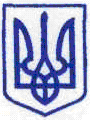 КИЇВСЬКА МІСЬКА РАДАІІ  СЕСІЯ  ІХ СКЛИКАННЯРІШЕННЯ________________№ _________________						ПроєктВідповідно до Конституції України, Законів України «Про місцеве самоврядування в Україні», «Про столицю України – місто-герой Київ» з метою вжиття термінових заходів щодо захисту громадян від енергетичного колапсу, Київська міська рада ВИРІШИЛА:1. Направити звернення Київської міської ради до Президента України, Верховної Ради України та Кабінету Міністрів України щодо захисту громадян від енергетичного колапсу згідно з додатком до цього рішення.2. Офіційно оприлюднити це рішення у спосіб, визначений чинним законодавством України.3. Контроль за виконанням цього рішення покласти на постійну комісію Київської міської ради з питань місцевого самоврядування, регіональних та міжнародних зв’язків.Київський міський голова						Віталій КЛИЧКО		ПОДАННЯ:Депутат Київської міської ради 	                                       Тарас КРИВОРУЧКО			Депутат Київської міської ради                                              Юрій ТИХОНОВИЧПОГОДЖЕНО:Постійна комісія Київської міської радиз питань місцевого самоврядування, регіональних та міжнародних зв’язків Голова								Юлія ЯРМОЛЕНКОСекретар								Ігор ХАЦЕВИЧПостійна комісія Київської міської радиз питань житлово-комунального господарствата паливно-енергетичного комплексу Голова								Олександр БРОДСЬКИЙСекретар								Тарас КРИВОРУЧКОВ.о. начальника управління правового                                     забезпечення діяльності Київськоїміської ради            					Валентина ПОЛОЖИШНИК                                                               Додаток до рішення Київської міської радивід _________________ № ________  Про звернення Київської міської ради до Президента України, Верховної Ради України та Кабінету Міністрів Українищодо захисту громадян від енергетичного колапсуМи, депутати Київської міської ради висловлюємо свою стурбованість у питанні готовності країни до важкого опалювального сезону в умовах повномасштабної російської агресії. В цих умовах життєво важливо, щоб завчасно вжиті заходи дали можливість попередити катастрофічний сценарій. Проте, на кінець серпня на складах та у сховищах було накопичено лише 2 мільйони тон вугілля та 13 мільярдів кубічних метрів природного газу. Хоча раніше уряд ставив завдання накопичити щонайменше 19 мільярдів кубічних метрів природного газу. Однак, за нинішніх темпів накопичення запасів природного газу до початку опалювального сезону оператор газотранспортної системи України прогнозує не більше 14,4 мільярдів кубічних метрів природного газу. Це буде означати рекордно низький рівень запасів природного газу порівняно з попередніми роками. Порівнюючи з середнім рівнем запасів газу в підземних сховищах Європи, який досягнув вже 80% від запланованих об’ємів, в Україні йдеться про ледь більше 40%. До того ж, зберігаються ризики з постачанням вугілля. За інформацією Міністерства розвитку громад та територій України внаслідок збройної агресії росії на території України уражені 327 об’єктів критичної інфраструктури у сфері теплопостачання. Відновлено 158 об’єктів теплопостачання. Російський агресор продовжує атаки на об’єкти цивільної інфраструктури, що фактично є геноцидом українців.Багато часу для підготовки уже втрачено. Однак за той час, який залишається, потрібно зробити усе, аби захистити мільйони українців по усій країні від енергетичного колапсу.Відповідно до статті 106 Конституції України Президент забезпечує, зокрема, національну безпеку в державі. Також стаття 116 Конституції України закріплює за Кабінетом Міністрів України обов’язок щодо забезпечення національної безпеки України.З огляду на викладене ми, депутати Київської міської ради, звертаємося з вимогою до Президента України, Верховної Ради України та Кабінету Міністрів України при підготовці країни до опалювального сезону та задля захисту громадян від енергетичного колапсу, вжити наступні заходи:1. Розгорнути системи протиповітряної оборони для захисту об’єктів критичної енергетичної інфраструктури: електростанцій, теплоелектроцентралей, розподільчих мереж, видобувних потужностей тощо.2. Підготувати та розосередити по країні достатні запаси матеріалів для швидкого відновлення об’єктів енергетичної інфраструктури, у разі їх пошкодження. 3. Забезпечити джерела надходження газу, вугілля та інших енергоносіїв з України та інших країн. 4. Гарантувати стабільність і прогнозованість управління в громадах. Відмовитись від зловживання створенням військових адміністрацій у громадах, віддалених від зони бойових дій. Натомість налагодити робочий діалог між представниками центральної влади і місцевого самоврядування для оперативного вирішення питань енергетичної безпеки регіонів.5. Передбачити під час підготовки проекту Закону України «Про Державний бюджет України на 2023 рік» достатні кошти для забезпечення енергоресурсами; впровадження енергозбереження, доступних альтернативних способів електро- та теплогенерації і постачання; виплати субсидій та інших пільг; проведення ремонтних та відновлювальних робіт об’єктів енергетичної інфраструктури.Впевнені, що ці напрямки важливо передбачити у видатковій частині Державного бюджету на 2023 рік. Також, просимо Президента України, в межах компетенції вжити заходів щодо врахування вказаних вище пріоритетів при ухваленні Закону України «Про державний бюджет України на 2023 рік».Київський міський голова						Віталій КЛИЧКОПОЯСНЮВАЛЬНА ЗАПИСКАдо проєкту рішення Київської міської ради «Про звернення Київської міської ради до Президента України, Верховної Ради України та Кабінету Міністрів Українищодо захисту громадян від енергетичного колапсу»1. Обґрунтування необхідності прийняття рішення В умовах повномасштабної російської агресії життєво важливо, щоб завчасно вжиті заходи дали можливість попередити катастрофічний сценарій. За нинішніх темпів накопичення запасів природного газу до початку опалювального сезону оператор газотранспортної системи України прогнозує не більше 14,4 мільярдів кубічних метрів природного газу.  Це буде означати рекордно низький рівень запасів природного газу порівняно з попередніми роками. До того ж, зберігаються ризики з постачанням вугілля. Багато часу для підготовки уже втрачено. Однак за той час, який залишається, потрібно зробити усе, аби захистити мільйони українців по усій країні від енергетичного колапсу.У зв’язку з цим виникла гостра необхідність звернутися до Президента України, Верховної Ради України та Кабінету Міністрів України щодо вжиття термінових заходів з метою захисту громадян від енергетичного колапсу2. Мета та завдання прийняття рішенняМетою прийняття цього рішення є звернення до Президента України, Верховної Ради України та Кабінету Міністрів України з метою вжиття термінових заходів щодо захисту громадян від енергетичного колапсу.3. Загальна характеристика проєкту рішенняПроєктом рішення пропонується звернутись до Президента України, Верховної Ради України та Кабінету Міністрів України щодо захисту громадян від енергетичного колапсу.Проєкт рішення складається з преамбули та трьох пунктів. Суть звернення викладена у додатку до проєкту рішення, який є його невід’ємною частиною. 4. Стан нормативно-правової бази у даній сфері правового регулюванняПроєкт рішення підготовлено відповідно до Конституції України, Законів України «Про місцеве самоврядування в Україні», «Про столицю України – місто-герой Київ».5. Фінансово-економічне обґрунтуванняРеалізація даного рішення не передбачає використання коштів місцевого бюджету.6. Доповідач на пленарному засіданніДепутати Київської міської ради Тарас Криворучко та Юрій Тихонович.Депутат Київської міської ради 	                                       Тарас КРИВОРУЧКО			Депутат Київської міської ради                                              Юрій ТИХОНОВИЧПро звернення Київської міської ради до Президента України, Верховної Ради України та Кабінету Міністрів Українищодо захисту громадян від енергетичного колапсу 